T.C.İSTANBUL ÜNİVERSİTESİ-CERRAHPAŞAMÜHENDİSLİK FAKÜLTESİ		MADEN MÜHENDİSLİĞİ BÖLÜMÜ	DENEY LİSTESİNot: (#) şeklinde işaretlenmiş deneyler TÜRKAK tarafından akreditedir.Revize NO (İçerik)Değiştirilen MaddelerAçıklama03KapakÜniversite ismi revize edildi.03KapakHazırlayan, Kontrol eden ve onaylayan isim bilgileri çıkarıldı.Revize NO (Form)Değiştirilen Kısımlar01Logo değiştirildi.01Üstbilgi üniversite adı değiştirildi.HAZIRLAYANKONTROL EDENONAYLAYANKalite YöneticisiBölüm BaşkanıMühendislik Fakültesi DekanıMalzemeDeney KoduDeney AdıDeney Metodu(Ulusal standartlar)Numune Boyutu (mm)Numune Miktarı /AdetiDeney Süresi(Gün)Deney Ücreti (TL)(KDV Hariç)AgregalarMM# İnce tanelerin tayini - Metilen mavisi deneyiTS EN 933-9+A10-22 kg3200AgregalarLA# Parçalanma direncinin tayini için yöntemler (Los Angeles)TS EN 1097-210-1430 kg5300AgregalarLARB# Parçalanma direncinin tayini için yöntemler (Los Angeles) (Demiryolu balastı için)TS EN 1097-231,5-5030 kg5300AgregalarMDE# Aşınma direncinin tayini (Mikro-Deval)TS EN 1097-110-1410 kg5300AgregalarMDE,RB# Aşınma direncinin tayini (Mikro-Deval) (Demiryolu balastı için)TS EN 1097-131,5-5025 kg5300AgregalarKE# İnce tanelerin tayini- Kum eşdeğeri tayiniTS EN 933-8:2012+A10-22 kg3200AgregalarASR# Agregaların potansiyel alkali reaktivitesinin tayini (Harç Çubuğu Yöntemi)TS 135160,150-4,7510 kg402000AgregalarYTane Yoğunluğunun ve Su Emme Oranının TayiniTS EN 1097-60-63-795AgregalarTBTane Büyüklüğü Dağılımının TayiniTS EN 933-10-90-795Doğal TaşlarPK# Pandül deney donanımıyla kayma direncinin tayini (Kuru Zeminde)TS EN 14231200x100x 20(Bir Yüzeyi Parlatılmış Olmalı)6 adet3100Doğal TaşlarPI# Pandül deney donanımıyla kayma direncinin tayini (Islak Zeminde)TS EN 14231200x100x 20(Bir Yüzeyi Parlatılmış Olmalı)6 adet3100Doğal TaşlarBA# Böhme aşındırma tayini deneyiTS EN 1415771x71x716 adet10200Doğal TaşlarGDAGeniş diskli aşındırma  deneyi (dikey aşındırma)TS EN 14157100x70x20 mm(Bir Yüzeyi Parlatılmış Olmalı)6 adet3200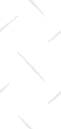 